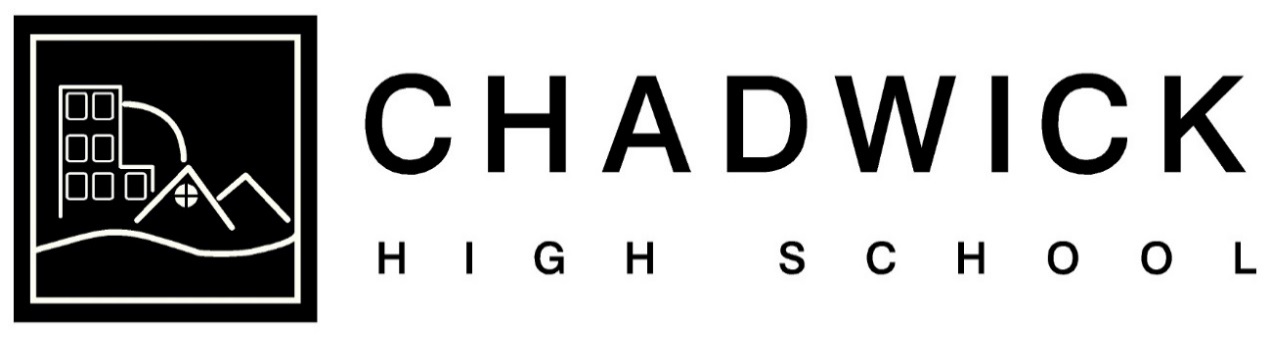 ATTENDANCE & PUNCTUALITYPOLICYSeptember 2021Next Review: 	September 2023Attendance and PunctualityIntroductionRegular attendance is essential if students are to make the most of the educational opportunities made available to them whilst at Chadwick High. Irregular attendance disrupts learning and undermines progress, leading to underachievement and disaffection.At the Chadwick we adopt a whole school approach to attendance and punctuality, the benefits of which are:Responsibility is shared by all staff.The policy impacts on all aspects of school life and relates to the value and ethos of the Chadwick.Expectations on Punctuality and AttendanceStudents should arrive at school before 8:45am or they will be registered as lateDetentions are given to those students arriving late to be completed at the end of the school day.Persistence lateness will trigger a letter to parents/carers.Students arriving very late ie after 9:15am will be marked as “U” and will lose a full session from their attendance.Students who arrive late must enter the building by the main entrance and report straight to reception.  This includes students who may be returning from appointments or have agreed late starts.Our expected attendance for students is 96.1%Attendance below 75% is considered “critical” and will trigger an attendance plan.Policy Aims1.   To improve the overall attendance figures.This is achieved by establishing a high profile for attendance and punctuality so that regular attendance is part of the Chadwick’s culture and ethos. We expect student attendance to be higher than that from their previous setting and to aspire to be above 96.1%.2.  To make attendance and punctuality a priority for staff, pupils and parents.Clear procedures for the recording of attendance and in sharing attendance information with staff, students and parents are in place.  Staff are trained to record attendance in SIMs and use appropriate codesStaff work within the systems and do not accept “late” students into their classrooms who have not reported to the main office and registered as late.Attendance is celebrated and rewarded throughout the school day, week, term and year.Attendance is high profile and is well publicised in form rooms and in the school.Regular discussion with students and parents around attendance with key worker.3.   To monitor attendance and punctuality across 2 buildingsAs the school is based on 2 buildings we have to have a shared SIMs network system which can be consistently applied over multiple sites.  Our dedicated Attendance team have specific responsibilities for;Attendance Administration – Recording and monitoring of attendanceAttendance Improvement – Acting on triggers and targeting attendance issues Procedure:  If a pupil is going to be absent, parents are expected to notify the Chadwick Office on the first day before 8:45am giving the reason and length of absence.If this does not occur, the Attendance Manager will begin contacting the home as part of our first day calling procedure when registers close from 9am and if no contact is made, again from 1:30pm.Should parents continue not to inform the school then on the third day the school will conduct a home visit.After 5 days consecutive unauthorised absence a case for a fixed penalty will be investigated.The decision to authorise an absence remains with the school not the parent.If a pattern of non-attendance or lateness starts to emerge then the Attendance Manager may seek to start non attendance procedures.Any decision to initiate attendance proceedings must first be authorised by the headteacher.Attendance Process Flow ChartCheck messages	8:30 am			Update registersAM Registration	8:45 am to 9:00am		Pupils in formLate			8:45 am to 9:15am		Recorded as Late by the minuteRegister check	9:00 am			Checking registers submittedVery late		9:15 am – onwards		This will be recorded as “U”Contact 1		10:00 am			Absentees/LatesPM Registration	13:30 pm			Contact 2		13:35 pm			Absentees not known.3 days absence					Unauthorised - Home visit5 days absence					Unauthorised – Absence proceedingsAll students that are late to school, even those with pre-arranged later start times, must report to the main office to be registered.4.   To develop consistent communication and support for parents.Parents are involved in attendance issues at the earliest possible stage by designated members of staff eg Attendance Team and the Key Worker.Procedure:  Should there be incidences of long term unauthorised absence, in addition to established procedures, the member of staff allocated to the pupil (Key Worker) will maintain contact with the home and the child in a supportive capacity.  5.  Promote effective partnership with other agenciesOther agencies are informed and involved should the necessity arise.  Chadwick High operates an open door policy and actively supports multi-agency approaches that help improve attendance.Procedure:  The host school or other agencies as appropriate, are informed of the reintegration strategies for individual pupils and are kept aware of any issues surrounding attendance.This whole school approach is reflected in the ethos of the Chadwick where all staff aim to provide a welcoming, caring, learning environment in which pupils feel safe and valued.  Regular attendance and punctuality are encouraged by all staff at the Chadwick.Multi agency plans developed to support pupils when necessary.6.  Absence TrackingThe Attendance team monitor absence and when a student triggers Attendance procedures they are raised with the SLT who advise next steps.Triggers;3 days consecutive unauthorised absence		Home visit5 days consecutive unauthorised absence		Penalty Notice5 days unauthorised in a term				Attendance LetterPatterns of Absence					Attendance LetterPersistent Lateness	(5 in a term)				Attendance LetterAttendance Letters are the first step in a staged response of communications which also include;MeetingsAttendance contractsSupport (CAF)Formal Attendance Proceedings ie FPNAs directed by SLT the Attendance Manager will target students who have hit triggers to provide support in improving their attendance.7. 	Leave in Term TimeThere is no automatic entitlement in law to take leave during school time.All applications for leave must be made, in advance, by the parent/carer to the headteacher.  Requests will only be authorised if the circumstances surrounding the request are considered to be exceptional.
Leave in term time will not be agreed by us at any time unless circumstances surrounding the request can be evidenced, by parents, to be exceptional.In considering the request we will also look at various factors such as:The timing of the requestWhen a pupil is just starting the school, absences should be avoided as this is a very important transition period as your child needs to settle into their new environment as quickly as possible.Pupils should not be absent where possible both immediately before and during assessment periods e.g. GCSE or any other public examinations.Where a pupil’s attendance rate is already below 96.1% or will fall to or below that level as a result of taking leave.Other periods of leave which the pupil may have had, either during the current or previous academic yearAny period of leave taken without the agreement of the school, or in excess of that agreed, will be classed as unauthorised and may attract sanctions such as a Penalty Notice.  In certain circumstances, parents risk losing their child's place on the school roll if the pupil does not return to school on the agreed return date.  Re-admission cannot be guaranteed.  
The specific circumstances which outline when a pupil can be removed from roll are laid out in Regulation 8 (1) (f) (i-iii) of The Education (Pupil Registration) (England) Regulations 2006 (Amended 2010 and 2013)Use of Penalty NoticesPenalty notices are only used as a last resort when all other options to improve attendance have not been successful.Prior to the seeking of a Penalty Notice Chadwick High will have considered these other options;a Parenting Orderan Education Supervision Ordera School Attendance Ordera fine (sometimes known as a ‘penalty notice’)Parents/carers commit an offence if a child fails to attend school regularly and those absences are classed as unauthorised. Depending on the circumstances, such cases may result in prosecution under Section 444 of the Education Act 1996.A penalty notice is an alternative to prosecution, which does not require an appearance in court unless the fine is unpaid after 28 days. Full payment of the penalty means that parents/carers can avoid being prosecuted and convicted.The Chadwick will consider issuing penalty notices in the following circumstancesunauthorised absencetruancy (including students found during truancy sweeps)parentally condoned absence without good reason or medical confirmation.Persistent late arrival to school (more than 15 minutes after register is taken)Unauthorised absence in term time (please see notes on term time absence)Delayed return from authorised leave.In every case a pupil must have had a minimum of 5 school days unauthorised absence in a term or 7 school days unauthorised absence over 2 consecutive terms before a penalty notice is considered.Attendance Intervention HierarchyAttendance levelAction By whomAll pupilsPupils receive individual percentage attendance on a half termly basis and set a target for the next half termAttendance ManagerForm tutorsForm tutors discuss attendance patterns and the impact of positive attendance on a regular basis.Pupil progress towards attendance targets is monitoredForm tutorsKey workers link attendance and attainment on a regular basisAll teaching staff96.1% and aboveGREENRewards available-form competitions, raffle draws, trips, tuck shopAttendance ManagerForm points awarded for good attendanceAttendance Manager FT90%- 96%AMBERLetter of concern sent to all pupils in this category on a half termly basis. Attendance Manager/SLT85%- 89.9%YELLOWParents to be invited into the school to be informed that their child will be monitored closely by the school and to be encouraged to contact the school if support is required.Attendance Manager to identify pupils to be monitored at this level by the Key Worker. Pupils in this category due to extended illness (such as a broken leg) or a holiday will not be involved in monitoring. Pupils with holiday absences will be dealt with separately in accordance with Attendance PolicyDialogue with pupils on the monitoring list on a weekly basis to review the weeks attendance, encourage, question absence etcForm tutorOn a half termly basis a letter of congratulations to be sent to pupils showing improved attendanceAttendance Manager- informed by FTPupils failing to make progress to be referred to attendance panel. Clear targets to be set and timescale for monitoring identifiedAttendance Manager to oversee.75- 84.9%RED1:1 meeting with pupil twice on a half termly cycle. Target set and communicated to parents.Attendance ManagerPupils falling below PA threshold should have an action plan to be completed by Attendance Manager Attendance ManagerReferral to attendance panel. It may be necessary to refer pupils before the end of the cycle. Attendance ManagerHTLess than 75%  attendance CRITICALFull action plan to be implemented involving pupil, parents, school and other agencies.Attendance ManagerHTOther agencies - WTWFThe School will use legal interventions to enforce attendance.Attendance ManagerHTLocal Authority